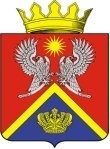 АДМИНИСТРАЦИЯ СУРОВИКИНСКОГО МУНИЦИПАЛЬНОГО РАЙОНА ВОЛГОГРАДСКОЙ ОБЛАСТИРАСПОРЯЖЕНИЕот 30.12.2019                               № 290Об утверждении учетных политик администрации Суровикинского муниципального района Волгоградской области для целей бюджетного учета и для целей налогообложенияВ соответствии с Федеральным законом от 06.12.2011 № 402-ФЗ «О бухгалтерском учете», Приказами Минфина России от 01.12.2010 № 157н «Об утверждении единого плана счетов бухгалтерского учета для органов государственной власти (государственных органов), органов местного самоуправления, органов управления государственными внебюджетными фондами, государственных академий наук, государственных (муниципальных) учреждений и инструкций по его применению», от 06.12.2010 № 162н «Об утверждении Плана счетов бюджетного учета и инструкции по его применению», от 28.12.2010 № 191н «Об утверждении Инструкции о порядке составления и представления годовой, квартальной и месячной отчетности об исполнении бюджетов бюджетной системы Российской Федерации», федеральными стандартами бухгалтерского учета государственных финансов:Утвердить Учетную политику администрации Суровикинского муниципального района Волгоградской области для целей бюджетного учета согласно приложению 1 к настоящему распоряжению.Утвердить Учетную политику администрации Суровикинского муниципального района Волгоградской области для целей налогообложения согласно приложению 2 к настоящему распоряжению.3. Установить, что данные учетные политики применяются с 1 января 2020 г. во все последующие отчетные периоды с внесением в них необходимых изменений и дополнений.4. Ознакомить с настоящим распоряжением всех работников администрации Суровикинского муниципального района Волгоградской области, имеющих отношение к учетному процессу.5. Признать утратившими силу: распоряжение администрации Суровикинского муниципального района Волгоградской области от 29.12.2018 №264 «Об утверждении учетных политик администрации Суровикинского муниципального района Волгоградской области» Распоряжение администрации Суровикинского муниципального района Волгоградской области от 10.10.2019 №202 «О внесении изменений в распоряжение администрации Суровикинского муниципального района Волгоградской области от 29.12.2018 №264 «Об утверждении учетных политик администрации Суровикинского муниципального района Волгоградской области»6. Контроль за соблюдением настоящего распоряжения возложить на заместителя главы Суровикинского муниципального района по экономике и инвестиционной политике, начальника отдела по экономике и инвестиционной политике Т.А. Гегину.Глава Суровикинскогомуниципального района                                                    И.В. Дмитриев